SIEGE : Palais des Sports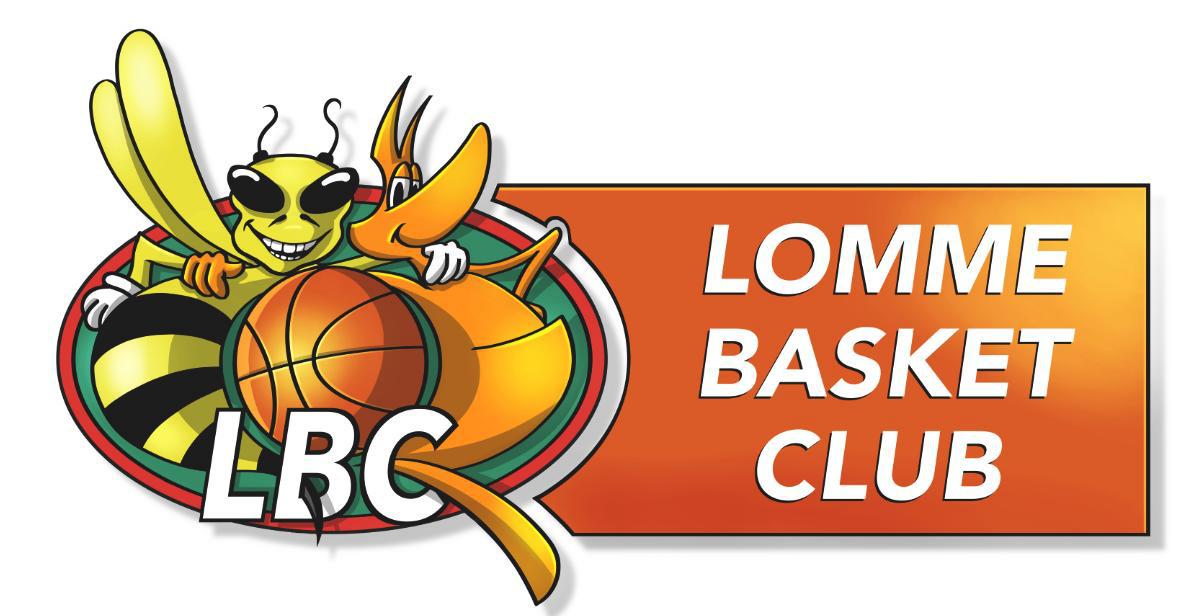 Avenue Notebart 59160 – LOMME –FICHE DE RENSEIGNEMENTS SAISON 2019 2020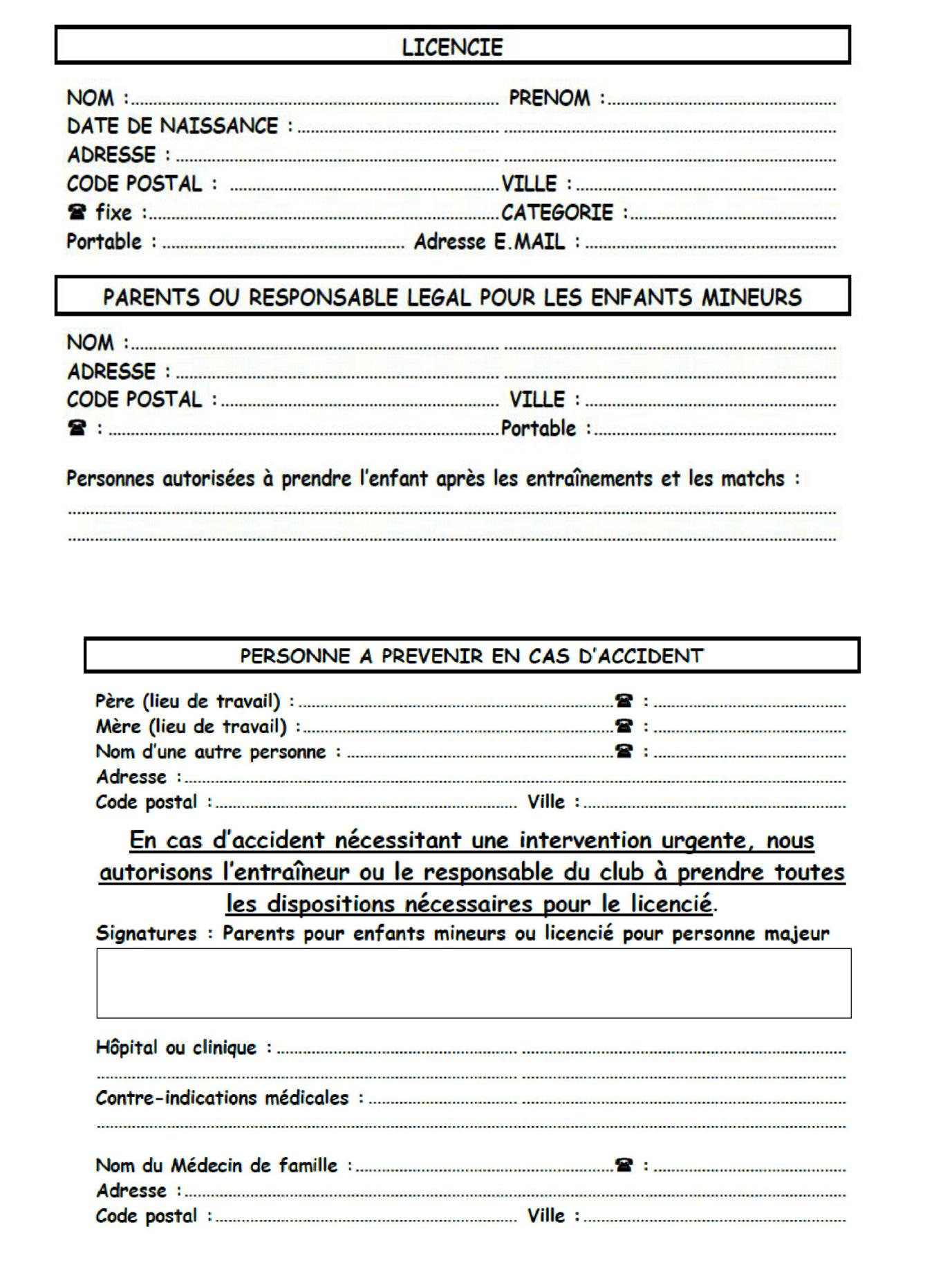 